Towers School and Sixth Form Centre			 		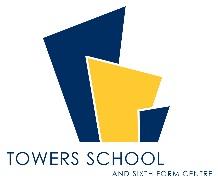 Job Description: Data Administrative Assistant RESPONSIBLE TO:  Data Manager Hours:  37 hrs pw  - Term Time (38 wpa)Purpose of the Job:Provide efficient and effective organisation of the school’s data, assessment, reporting and recording systems.Duties and responsibilitiesTo undertake duties that relate to data being shared with the relevant people including staff, students and parents/carers or relevant outside authorities.Effectively running and updating our online behaviour logging system.Collating information on monthly awards for students and tutors and making sure certificates are printed on time and without errors.Delivering data related to attendance and STAR awards weekly and as required.Printing and delivering of tutor group attendance posters.Administration of school detention data including: completion of daily registers; daily production of student detention letters for distribution; providing information to Heads of Year and SLT.Delivery of termly data including behaviour and attendance levels. Organise the distribution of mailing drops for parents/carers.Support the generating and distribution of reporting to parents and collate parents evening data as and when necessary.Transition data collation, input and distribution.Other duties and responsibilitiesUndertake any other duties and responsibilities as reasonably requested by the Data Manager or members of the Senior Leadership Team.Towers School and Sixth Form Centre Person Specification: Data Administrative Assistant The following outlines the criteria for this post. Applicants who have a disability and who meet the criteria will be shortlisted.   Pay Grade:KR4ESSENTIAL CRITERIA DESIRABLE CRITERIA QUALIFICATIONSEnglish & Maths GCSE Grade A-C or equivalent NVQ Level 2 or equivalentEXPERIENCEExperience of data gathering, reporting and analysis.Experience of working in a school setting.SKILLS AND ABILITIESExcellent keyboard skills.Ability to produce a range of accurate documents and standardised reports using Windows WP package and spreadsheet and database functions.Ability to organise and prioritise workload to achieve deadlines.Be able to communicate effectively and in a courteous manner, in person and over the telephone.Meticulous attention to detailA logical approach to workKNOWLEDGEDemonstrate a basic understanding of the work of a school.Demonstrate a good understanding of school data and assessment recording / reporting requirements.Demonstrate an understanding of confidentiality and child protection issues in a school setting.